Číslo šablony: III/2VY_32_INOVACE_P10_1.7Tematická oblast: Molekulová fyzika a termikaStavová rovniceTyp: DUM - pracovní list	Předmět: Fyzika		Ročník:  3. r. (6leté), 2. r. (4leté)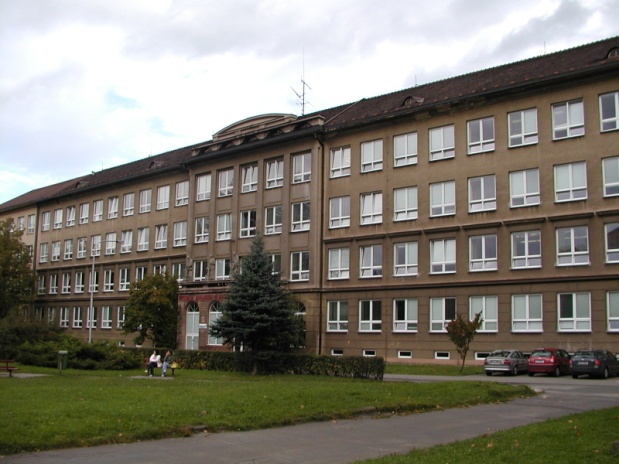 Zpracováno v rámci projektuEU peníze školámCZ.1.07/1.5.00/34.0296Zpracovatel:Mgr. Marcela KantorováGymnázium, Třinec, příspěvková organizaceDatum vyhotovení: prosinec 2012Metodický list:Pracovní list je určen pro žáky 2. ročníku čtyřletého a 3. ročníku šestiletého studia. Slouží  
k procvičování, opakování, případně i ověřování znalostí. Lze pracovat pouze písemně nebo ústně. Inovace spočívá v možnosti využít tento pracovní list i interaktivně.Doba využití PL: 20 - 30 minutKlíčová slova:  Stavové veličinyStavová rovniceIdeální plynIzolovaná soustavaStavová rovniceOdpovězte na otázky:Stavové veličiny jsou veličiny, které charakterizuji ……………………………………………………………….Vyjmenujte některé stavové veličiny: ……………………………………………………………………………………Co vyjadřuje stavová rovnice pro ideální plyn:……………………………………………………………………..TestStavovou rovnici ideálního plynu můžeme obecně napsat například ve tvaru:a) 		b) 		c) 		d) Uvažujeme-li obecně dva různé stavy téhož plynu o stejném počtu molů, vyplývá zestavové rovnice:a) 		b) 		c) d) neplatí žádný z uvedených vztahů3)	Pro daný počet molů daného plynu zůstává při jakékoliv změně stavu konstantní výraz:a) p V			b) p V T			c)  			d) Mezi stavové veličiny, kterými je určen stav termodynamické soustavy, nepatří:	 a) práce		b) teplota		c) objem		d) tlakVe stavové rovnici ideálního plynu - p V = N k Toznačují všechny symboly stavové veličinystavovými veličinami jsou pouze p, V, Tstavovými veličinami jsou pouze p a Vstavovými veličinami jsou pouze p, V, T a NSprávný tvar stavové rovnice ideálního plynu je:a) 	b) 	c) 	d) Příklady1) Ideální plyn o hmotnosti  má při teplotě 27oC objem  a tlaku 2.105 Pa. 
     Jaký je objem plynu při tlaku 8.105 Pa a teplotě 177 oC ?2) Jak se změní tlak ideálního plynu, jestliže se jeho termodynamická teplota zvětší 3x 
    a jeho objem se zvýší o 30% původního objemu?3) Určete objem kyslíku O2 o hmotnosti  při teplotě 25 oC a tlaku 150 kPa. 
    (Mm = 32.10-.mol-1)4) Ideální plyn má při teplotě 35 oC tlak 1,3 Pa. Kolik molekul je v objemu 2 cm3 plynu?Použité zdrojeRakovič,  Miroslav, Vítek František, ,  Fyzika – modelové otázky k přijímacím zkouškám,  Marvil 1998Kubínek, Roman, Kolářová Hana, Holubová Renata:  Fyzika pro každého, aneb rychlokurz fyziky, Rubico, Olomouc, ISBN: 978-80-7346-095-2archiv autora